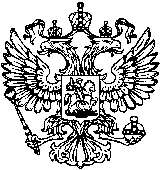 Федеральная служба по надзору в сфере защиты прав потребителей и благополучию человекаФедеральное бюджетное учреждение науки«Северо-Западный научный центр гигиены и общественного здоровья»ИНН 7815001513 ОГРН 1037843133316 ОКПО 01966472191036 г. Санкт-Петербург, 2-Советская ул. 4, тел. 717-97-83. Факс 717-02-64План работ СМУиС ФБУН «СЗНЦ гигиены и общественного здоровья».План мероприятий СМУиС на 2022 годПредседатель СМУиС___________________Е.В. Улановская№ п/пМероприятиеСроки выполненияИсполнителиФИО1Актуализация списка членов СМУиСянварьУлановская Е.В., Дубровская Е.Н.Полякова Е.М.2Разработка и утверждение плана работы на 2022 годянварьУлановская Е.В., Дубровская Е.Н.Полякова Е.М.3Подготовка документов для участия в гранте РНФфевральУлановская Е.В., Дубровская Е.Н.Полякова Е.М.совместно с Бузинов Р.В.Чащин В.П.4Актуализация списка участников курсов по изучению английского языкафевральПугачева М.Ю.Улановская Е.В. Дождиков А.В.5Проведение обучающего занятия на тему: «Правила деловой переписки»февральБыстрова М.И.6Проведение обучающей лекции на тему: «Порядок подготовки и структура диссертационной работы»мартУлановская Е.В.Ковшов А.А.7Формирование списка участников курсов по ораторскому мастерствумартДубровская Е.Н.Дождиков А.В.8Проведение ответной совместной НПК  на базе НИИ ГПЭЧ апрельУлановская Е.В., Дубровская Е.Н.Полякова Е.М.Члены совета9Организация и проведение мероприятий, посвященных Дню Победы майБюро советаЧлены совета10Проведение обучающей лекции на тему: «Требования к планированию НИР, оформление технического задания»май-июньДубровская Е.Н.Шилов В.В. (привлеченный специалист)11Проведение летних спортивных мероприятиймай-июньРуководство ЦентраБюро советаЧлены совета12Проведение интеллектуальной игры Что? Где? Когда?июльБюро советаЧлены совета13Проведение обучающего семинара по работе в системе Scopus и Web of ScienceавгустКовшов А.А.Чащин В.П. (привлеченный специалист)14Подготовка и проведение совместной НПК с ординаторами/аспирантами, участниками СНО СЗГМУ им. И.И. Мечникова сентябрь- октябрьБюро советаЧлены совета15Оценка результативности деятельности молодых ученых и специалистов института по итогам 2022 годадекабрьБюро советаРуководство Центра16Подготовка отчета о работе Совета за 2022 г., плана работы Совета на 2023 г., представление отчетных материалов на Ученом Совете ЦентрадекабрьУлановская Е.В.17Проведение курсов английского языкаВ течение годаПугачева М.Ю.Члены совета18Проведение цикла обучающих занятий на тему: «Статистическая обработка данных в Excel»В течение годаКовшов А.А.Бюро советаЧлены совета19Информирование членов совета о проведении научных конференций, семинаров, симпозиумов, грантов, иных мероприятий по поддержке молодежи; возможности   публикаций тезисов и научных статейВ течение годаБюро совета20Участие в конференциях, семинарах, совещаниях, круглых столах, проводимых согласно расписанию; обсуждение результатов участияВ течение годаЧлены советаБюро совета21Выступление с докладом, запланированным на научно-практическое мероприятие, ее обсуждение членами СоветаВ течение годаЧлены советаБюро совета22Обновление информации по результатам  деятельности СМУиС, размещение на сайте института перечня планируемых научно-практических мероприятий (российские и зарубежные конференции, семинары, конгрессы, форумы, семинары)В течение годаСклизков Н.А.Бюро совета23Обеспечение участия в проводимых мероприятиях СМУиС “целевиков” ЦентраВ течение годаБюро совета